Resultater og tabeller – uke 9Herreserie:1.div.(Ingen kamper)2.div.Utskarpen			Yolo				3 - 2MIT				Niveau			0 - 5Haaland			Selfors Old Boys		0 – 3Dameserie:(Ingen kamper)MIP serien 2014/2015MIP serien 2014/2015MIP serien 2014/2015MIP serien 2014/2015MIP serien 2014/2015MIP serien 2014/2015MIP serien 2014/2015MIP serien 2014/2015MIP serien 2014/2015MIP serien 2014/2015MIP serien 2014/2015MIP serien 2014/2015MIP serien 2014/2015MIP serien 2014/2015MIP serien 2014/2015MIP serien 2014/2015MIP serien 2014/2015MIP serien 2014/2015MIP serien 2014/2015MIP serien 2014/2015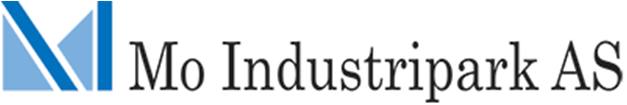 1. divisjon 1. divisjon 1. divisjon 1. divisjon Pos.Pos.TeamTeamPPWWDDLLFFAAGDGDPtsPtsPos.Pos.TeamTeamPPWWDDLLFFAAGDGDPtsPts11Rana KjappfotRana Kjappfot1010772211404016162424232322ZARZAR99771111262612121414222233RAKORAKO11117711332929252544222244Salmon SoccerSalmon Soccer101055114422222626-4-4161655FK Botn ElektroFK Botn Elektro121255007722222727-5-5151566Evry FCEvry FC111111337718182525-7-76677Rana BrannvesenRana Brannvesen11111100101017174343-26-26332. divisjon 2. divisjon 2. divisjon 2. divisjon Pos.Pos.TeamTeamPPWWDDLLFFAAGDGDPtsPtsPos.Pos.TeamTeamPPWWDDLLFFAAGDGDPtsPts11Selfors Old-BoysSelfors Old-Boys1212883311383810102828272722NiveauNiveau121277005531313333-2-2212133YoloYolo12123366332323202033151544CelsaCelsa12124433552020202000151555HaalandHaaland121244226618182323-5-5141466MITMIT121233445520203131-11-11131377UtskarpenUtskarpen121233227720203333-13-131111Damer Damer Damer Damer Pos.Pos.TeamTeamPPWWDDLLFFAAGDGDPtsPtsPos.Pos.TeamTeamPPWWDDLLFFAAGDGDPtsPts11RAKORAKO8866002215156699181822Rana Rappkjeft PvgsRana Rappkjeft Pvgs7744003312128844121233SykehusetSykehuset55331111441133101044WulfsbergWulfsberg77221144991414-5-57755MBAMBA77221144881313-5-57766SIBIL MixSIBIL Mix88221155881414-6-677